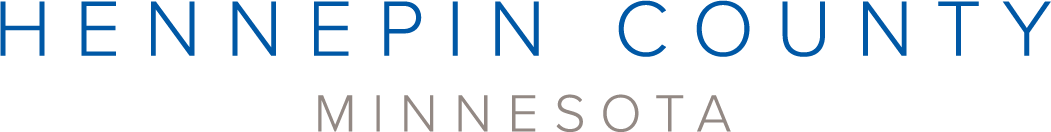 HC ABH addiction and recovery services unit08-2022Substance use disorder services:Fasttrackermn.orgHC Front Door: 612-348-4111Substance Use Disorder Clinical Review Team main number: 612-879-3671 AICDC withdrawal management services: 612-879-3646 Judy Retterath Withdrawal Management Center: 763-559-1402Clinical review team Phone: 612-879-3671 Fax: 612-466-9546 (Analog fax: 612-330-2318)Submit requests via the numbers above unless instructed to send directly to a team member.Questions regarding:Eligibility requirementsTechnical assistance Clinical consultationHennepin Health placementsSend completed CPA and assessmentTeam membersGlenda Landon | glenda.landon@hennepin.us Phone: 612-879-3701Fax: 612-466-9561 Lorna Hunt Ellison | lornahunt.ellison@hennepin.usPhone: 612-879-3617Fax: 612-466-9339 Cheryl Smith | cheryl.smith@hennepin.usPhone: 612-879-3685Fax: 612-466-9767 Kathy Lindskog | kathy.lindskog@hennepin.us Phone: 612-879-3563Fax: 612-466-9525 Release of information unit                                 For a copy of last comprehensive assessment, etc. (no requests for CPA only)                              Email requests to HSPH.ROI.POD@hennepin.usPhone: 612-543-4887Fax: 612-317-6189Records/imaging For sending in discharge summaries, etc. Fax: 612-321-3823Minnesota Department. of Human Services websitesGet help for alcohol and drug useDirect access for providersMedicaid Management Information System (MMIS) TeamFor behavioral health fund eligibility span issues, Institute for Mental Disease (IMD) issues, person management index (PMI) questions, and professional statement-of-need formsHSPH.CH.MMIS.Team@Hennepin.usConnie Johnson: 612-879-3635Fax: 612-321-3773Eligibility Supports/Institute of Mental Disease (IMD) TeamFor IMD facilities to notify us of admissions/dischargesHSPH.ES.IMD.TEAM@hennepin.usTeam 160 phone: 612-879-2494IMD fax: 612-632-8665